UN PATENTINO PER LO SMARTPHONE Tema trattato: l’uso consapevole dello smartphone in pre-adolescenza.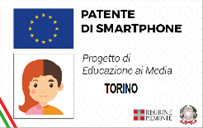   La presenza delle tecnologie  digitali ed il suo aumento nel corso della pandemia ,in particolare tra i preadolescenti e adolescenti richiama gli adulti ( il mondo della scuola , la sanità pubblica, i genitori) e li coinvolge direttamente : ecco quindi l’importanza di costruire un percorso educativo rivolto ai ragazzi di 11 anni  che porti ad una maggiore consapevolezza e responsabilizzazione, in cui con il ricevere lo smartphone sia “ valorizzato il passaggio di status” che va atteso e guadagnato.          Il  progetto è  promosso da MIUR e SANITA’  sul territorio regionale ed è realizzato con la collaborazione tra Regione Piemonte, ASL Città di Torino, Arpa Piemonte e Polizia Municipale, Reparto di Prossimità. L’approccio educativo ai media digitali viene integrato con una formazione sulle onde elettromagnetiche e sul loro impatto sulla salute e sull’ambiente,  sugli aspetti legali e sull’intervento necessario di protezione da dedicare alle aree di disagio sociale.A chi è rivolto l‘interventoDirigente Scolastico, insegnanti: referente cyberbullismo, animatore digitale,referente promozione della salute, referente per l’inclusione.         Genitori, adulti di riferimento.Chi sono i destinatari finali Allievi del primo anno della scuola secondaria di primo grado. Che metodologia sarà utilizzataformazione di 14 ore per gli insegnanti – realizzata in due giornate, sul il ruolo della scuola e la formazione di una educazione civica digitale come porcorso curriculare didattico; le leggi e le regole; l’impatto sulla salute; l’educazione all’uso consapevole tramite la media education e la promozione della salute; il ruolo dei genitori la proposta del patto educativo genitore – figlio. Durante la formazione gli insegnanti saranno fruitori  delle tre unità didattiche ( 6 ore) e sperimenteranno i materiali ( schede stimolo, video) e le attività ( role playing, simulazioni di situazioni relative a temi critici) che proporranno in seguito ai ragazzi in classe. Sarà creato uno spazio on line per gli insegnanti in cui reperire i materiali formativi .  Attività in classeGli insegnanti realizzeranno tre incontri in classe sui temi sperimentati nella formazione . Al termine gli allievi compileranno il test finale di apprendimentoSono previsti incontri con i genitori, compatibilmente alle indicazioni sulla pandemia. Il mese di di maggio infine  sarà dedicato alla consegna del patentino agli allievi  in un evento di rilevanza cittadina.  Valutazione di processo: Schede di valutazione in itinere, test finale per gli allievi, incontri  finali di valutazione Le adesioni saranno da inviare all’ASL Città di Torino. Attuabile nella Città di Torinosispprevenzione@aslcittaditorino.it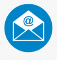 Teresa De Villi 3317222249   -  Vittorina Buttafuoco 3332102880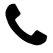 